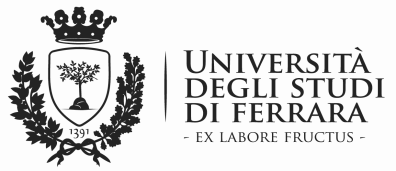 UNIVERSITA’ DEGLI STUDI DI FERRARAATTI DEL CONSIGLIO DEL DIPARTIMENTO DI INGEGNERIAESTRATTOSEDUTA DEL 2 LUGLIO 2020 L’anno 2020 (duemilaventi) in questo giorno 2 (due) del mese di luglio alle ore 10,30 (dieci e trenta), convocato con avvisi scritti in data 25.06.2020 prot. n. 108659, si è riunito il Consiglio del Dipartimento di Ingegneria in forma telematica.  Presiede il Prof. Marco Franchini. Ha le funzioni di segretario Mauro Vitali    Sono presenti i sottoindicati componenti (P = Presente, AG = Assente Giustificato, A = Assente): Il Presidente, accertato il numero dei presenti e la legalità dell’adunanza, dichiara aperta la seduta:1. Approvazione verbali precedenti sedute;
2. Comunicazioni del Direttore;3. Progetti di Dipartimento, Regolamenti, Linee guida, Deleghe e Incarichi;4. Ricerca; 5. Didattica; 6. Atti negoziali, Associazioni, Accordi e Convenzioni;7. Personale;8. Partecipazione a Centri, Nomina di Membri di Commissioni e Delegati esterni;9. Bilancio e Contabilità;10. Ratifica Decreti del Direttore;11 . Varie ed eventualiOMISSISAl quinto punto: “Didattica”OMISSIS5.5 - Supporto alla didattica a titolo gratuito alle attività di insegnamento per l’A.A. 2020/21, ai sensi del Titolo III del Regolamento per il conferimento di contratti per attività di insegnamento di cui all'art. 23 della Legge 30 Dicembre 2010, N. 240 e per gli incarichi di Supporto alla didattica –5.5.1 Rinnovo incarichi di supporto gratuito alla didattica per l’A.A. 2020/21 ai sensi del Titolo III del Regolamento per il conferimento di contratti per attività di insegnamento di cui all'art. 23 della Legge 30 Dicembre 2010, N. 240 e per gli incarichi di Supporto alla didattica.Il Presidente illustra la necessità di programmare per l’A.A. 2020/21 il rinnovo dell’incarico di supporto alla didattica, a titolo gratuito, in favore degli studenti nello svolgimento degli studi universitari nei corsi di studio.Il Presidente propone il rinnovo del conferimento del seguente incarico di supporto alle attività di insegnamento ai sensi del Titolo III del Regolamento per il conferimento di contratti per il primo semestre ricordando che  la Dott.ssa Giulia Bolzonaro  era risultata vincitrice del bando per il supporto alla didattica per l’AA 18/19  come da delibera della della Giunta di Dipartimento nella seduta del 11 luglio 2018. Supporti alla didattica 20/21 - I semestre -Calendario lezioni A.A. 2020/21PRIMO SEMESTREdal 21 Settembre 2020 al 15 Dicembre 2020SECONDO SEMESTREDal 1 marzo 2020 al 31 maggio  2021Per l’a.a. 2020/21 si propone il secondo rinnovo del contratto, il primo rinnovo era stato deliberato nel Consiglio di Dipartimento del 8 maggio 2019.Al fine di provvedere agli obblighi previsti dalla normativa sull'Anagrafe delle prestazioni e sulla Trasparenza, per l’assegnazione degli incarichi di cui sopra, sono stati inseriti in UGOV Didattica, il curriculum vitae in formato europeo e  la dichiarazione ex art. 15, co.l, lett. c), D.1gs. 33/2013 mentre le dichiarazioni da parte del Direttore di Dipartimento dell'avvenuta verifica dell'insussistenza di situazioni di conflitto d'interesse sono allegate alla presente delibera e ne costituisce parte integrante e sostanziale.Il Consiglio unanime approva.OMISSISLa seduta termina alle ore 12,20Estratto dal Verbale del Consiglio del Dipartimento di Ingegneria del 2 luglio 2020.La presente copia di n. 5 pagine è conforme all’originale.Ferrara, 03/07/2020              f.o Il Segretario						          f.to Il Presidente              Mauro Vitali		                                                         Prof. Marco FranchiniDOCENTI I FASCIADOCENTI I FASCIADOCENTI I FASCIADOCENTI I FASCIADOCENTI I FASCIADOCENTI I FASCIADOCENTI I FASCIADOCENTI I FASCIADOCENTI I FASCIAALESSANDRI ClaudioPLAMMA EvelinaLAMMA EvelinaLAMMA EvelinaPTRILLO StefanoPPCONTI AndreaPOLIVO PieroOLIVO PieroOLIVO PieroPVALIANI AlessandroPPDALPIAZ GiorgioPPIVA StefanoPIVA StefanoPIVA StefanoPVANNINI GiorgioPPDI GREGORIO RaffaelePSPINA Pier RuggeroSPINA Pier RuggeroSPINA Pier RuggeroPZANNI GiacomoPPFIORAVANTE VincenzoAGSTEFANELLI CesareSTEFANELLI CesareSTEFANELLI CesarePFRANCHINI MarcoPTAGLIAVENTI GabrieleTAGLIAVENTI GabrieleTAGLIAVENTI GabrielePGARAGNANI Gian LucaPTOVO RobertoTOVO RobertoTOVO RobertoPDOCENTI II FASCIADOCENTI II FASCIADOCENTI II FASCIADOCENTI II FASCIADOCENTI II FASCIADOCENTI II FASCIADOCENTI II FASCIADOCENTI II FASCIADOCENTI II FASCIAALVISI StefanoPFAVALLI MicheleFAVALLI MicheleFAVALLI MichelePPINELLI MichelePPAPRILE AlessandraAGGATTI MarcoGATTI MarcoGATTI MarcoPPRODI NicolaPPBELLANCA Gaetano  PGAVANELLI MarcoGAVANELLI MarcoGAVANELLI MarcoPRAFFO AntonioPPBENASCIUTTI DenisPLIVIERI PaoloLIVIERI PaoloLIVIERI PaoloAGSIMANI Silvio    P    PBENVENUTI ElenaPMINGHINI FabioMINGHINI FabioMINGHINI FabioAGTRALLI VelioAGAGBERTOZZI Davide  PMOLLICA FrancescoMOLLICA FrancescoMOLLICA FrancescoPTULLINI NerioPPCALEFFI ValerioPMONTICELLI CeciliaMONTICELLI CeciliaMONTICELLI CeciliaPVENTURINI Mauro     P     PFAUSTI Patrizio   PMUCCHI EmilianoMUCCHI EmilianoMUCCHI Emiliano  PVERLICCHI Paola     P     PRICERCATORI RICERCATORI RICERCATORI RICERCATORI RICERCATORI RICERCATORI RICERCATORI RICERCATORI RICERCATORI BALBO AndreaPD’ELIA GianlucaD’ELIA GianlucaD’ELIA GianlucaPSCHIPPA LeonardoPPBELLODI ElenaPFARSONI SaverioFARSONI SaverioFARSONI SaverioPPOMPOLI FrancescoPPBONFE’ MarcelloAGFORTINI AnnalisaFORTINI AnnalisaFORTINI AnnalisaPRIZZONI RaffaellaAGAGBOSI GianniPMAZZANTI ValentinaMAZZANTI ValentinaMAZZANTI ValentinaPSUMAN AlessioPPCASANO GiovanniPMERLIN MattiaMERLIN MattiaMERLIN MattiaPVADALA’ ValeriaPPCHIOZZI AndreaPNONATO MaddalenaNONATO MaddalenaNONATO MaddalenaPZAMBELLI CristianAGAGD’ANGELO LucianoPPELLEGRINELLI AlbertoPELLEGRINELLI AlbertoPELLEGRINELLI AlbertoPZESE RiccardoAGAGRAPPRESENTANTI DEL PERSONALE AMMINISTRATIVORAPPRESENTANTI DEL PERSONALE AMMINISTRATIVORAPPRESENTANTI DEL PERSONALE AMMINISTRATIVORAPPRESENTANTI DEL PERSONALE AMMINISTRATIVORAPPRESENTANTI DEL PERSONALE AMMINISTRATIVORAPPRESENTANTI DEL PERSONALE AMMINISTRATIVORAPPRESENTANTI DEL PERSONALE AMMINISTRATIVORAPPRESENTANTI DEL PERSONALE AMMINISTRATIVORAPPRESENTANTI DEL PERSONALE AMMINISTRATIVOFERRARINI AntonellaAGFOLI ErikaFOLI ErikaFOLI ErikaARAPPRESENTANTI DEL PERSONALE TECNICORAPPRESENTANTI DEL PERSONALE TECNICORAPPRESENTANTI DEL PERSONALE TECNICORAPPRESENTANTI DEL PERSONALE TECNICORAPPRESENTANTI DEL PERSONALE TECNICORAPPRESENTANTI DEL PERSONALE TECNICORAPPRESENTANTI DEL PERSONALE TECNICORAPPRESENTANTI DEL PERSONALE TECNICORAPPRESENTANTI DEL PERSONALE TECNICOBIGHI GlorianoPBIGNOZZI FelicianoBIGNOZZI FelicianoBIGNOZZI FelicianoPRAPPRESENTANTE DEGLI STUDENTIRAPPRESENTANTE DEGLI STUDENTIRAPPRESENTANTE DEGLI STUDENTIRAPPRESENTANTE DEGLI STUDENTIBORTOLUZZI FabioBORTOLUZZI FabioBORTOLUZZI Fabio  A   Corso di StudioI  Insegnamento    SSD  Ore       Calendario      delle lezioni     Motivazione      Supporto   INGEGNERIA     ELETTRONICA E    INFORMATICA       ( L8)     Analisi   matematica 1.a   MAT/05115Dal 21/09/2020 al 20/11/2020Il  supporto ha svolto i propri compiti didattici con competenza, puntualità, efficienza e professionalità.  Il profilo scientifico è pienamente rispondente alle tematiche del SSD ed alla padronanza degli  argomenti svolti nel corso.​  Bolzonaro   Giulia       